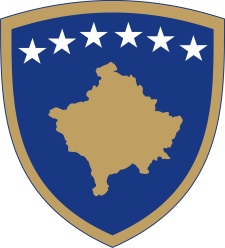 Republika e KosovësRepublika Kosova - Republic of KosovoQeveria - Vlada - Government                                  Br. 01/71                Datum: 26.04.2022Na osnovu člana 92. stav 4. i člana 93. stav 4. Ustava Republike Kosovo, na osnovu člana 4. Uredbe br. 02/20201 o oblastima administrativne odgovornosti Kancelarije premijera i ministarstava izmenjene i dopunjene Uredbom 04/2021, u skladu sa članom 17. i 19. Poslovnika o radu Vlade Republike Kosovo br. 09/2011, Vlada Republike Kosovo, na sednici održanoj 26. aprila 2022. godine, donosi sledeću:O D L U K U Menja se i dopunjuje Odluka Vlade Republike Kosovo br. 02/50 od 23. decembra 2021. godine, i to:Tačka 2. podtačka 72: “Administrativno uputstvo MŽSPPI br. 11/2014 o osnivanju, izboru, odgovornostima i funkcionisanju Saveta za selo Velika Hoča; Tačka 2. podtačka 81: „Administrativno uputstvo br. 03/2013 za Savet za implementaciju i nadzor;Tačka 2. podtačka 73: "Administrativno uputstvo o osnivanju, izboru, odgovornostima i funkcionisanju Saveta za kulturno nasleđe Prizrena i Kancelarije istorijskog centra Prizrena”;Tačka 2. podtačka 255: „Administrativno uputstvo br. 10/2011 o registraciji i licenciranju zdravstvenih stručnjaka;Tačka 2. podtačka 250: “Administrativno uputstvo br. 12/2013 o postavljanju banera na medicinskim proizvodima”;Tačka 2. podtačka 293: “Administrativno uputstvo br. 15/2003 o plaćanju stručnih eksperata i funkcionalnih komisija”; iTačka 2. podtačka 251: „Administrativno uputstvo br. 13/2013 za veletrgovce medicinskih proizvoda i opreme“ ostaju na snazi do donošenja novih podzakonskih akata ili eventualne izmene/dopune primarnog zakonodavstva, kako bi se izbegao pravni vakuum.Administrativna uputstva iz tačke 1. ove odluke, računaće se važećim od dana njihove izrade, potpuno zanemarujući Odluku br. 02/50 od 23. decembra 2021. godine u pogledu njihovog sprovođenja.Ova Odluka je deo Odluke Vlade br. 02/50 od 23. decembra 2021. godine, izmenjena i dopunjena Odlukom Vlade br. 05/56 od 26. januara 2022. godine i Odlukom Vlade br. 05/70 od 21. aprila 2022.  Odluka stupa na snagu danom objavljivanja u Službenom listu Republike Kosovo.                                                                                           Albin KURTI                                                                                            __________________________________                                                                                                   Premijer Republike KosovoOdluku dostaviti:Zamenicima premijera Svim ministarstvima (ministrima)Generalnom sekretaru KPArhivi Vlade 